Skanning av LMA-kortLMA-kort utfärdade av Migrationsverket från och med 1/1 2022 saknar giltighetstid och behöver kontrolleras på Migrationsverkets hemsida. Detta kan göras på 3 olika sätt beskrivna nedan.Inskrivning av adress manuelltÖppna en webbläsare.Skriv in adressen på kortets baksida i adressfältet på webbläsaren och tryck enter.

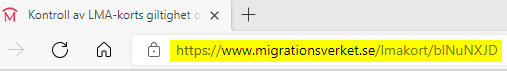 Skanning av QR-kod med handskannerÖppna ett tomt worddokument.Skanna QR-koden med handskannern.Klicka på adressen som kommer upp i worddokumentet.

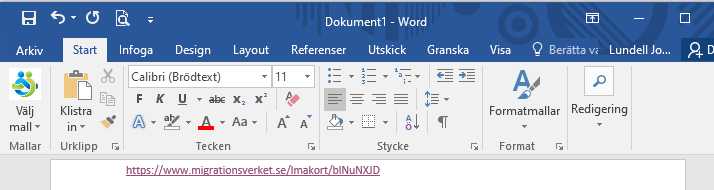 Skanning av QR-kod med smartphone.Öppna kameran på mobiltelefonen.Håll kameran mot QR-koden tills det dyker upp en ruta med en länk, det kan se ut så här (beroende på mobilmodell):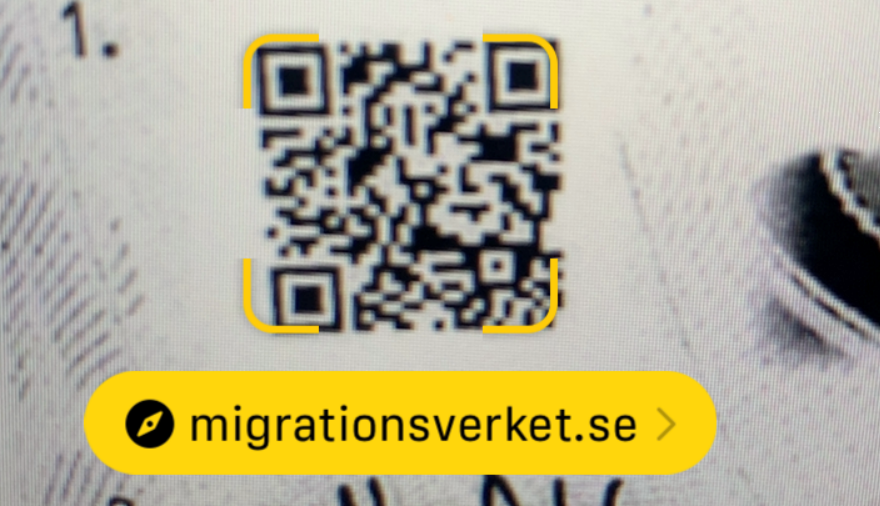 Klicka på länken.Sidan som kommer upp på Migrationsverket visar om patienten har ett giltigt LMA-kort samt arbetstillstånd. Observera att det enbart ger information om att tillstånden är giltiga dagens datum. Kortets giltighet behöver kontrolleras vid varje vårdkontakt. 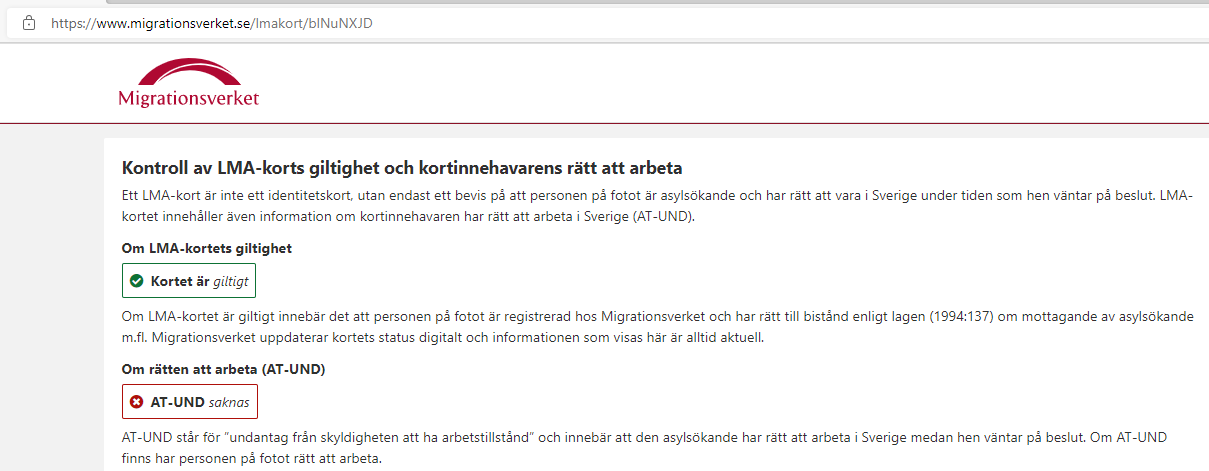 Tjänsteställe, handläggareDatumBeteckningHälso- och sjukvårdsförvaltningen, Jessica Kromm2022-02-28Instruktion